Configuração no ThunderbirdPassos para configurar o envio e recebimento de mensagensPré Requisito:Instalar o Thunderdird versão 69 para compatibilidade com o plugin da Agenda.Obs: Até a criação desse manual não existia o plugin da Agenda (Lightning) compatível com a versão mais atual do Thunderbird. Pode usar a versão mais atual do Thunderbird se até o uso desse manual o plugin esteja disponível para o uso na versão mais atual do cliente.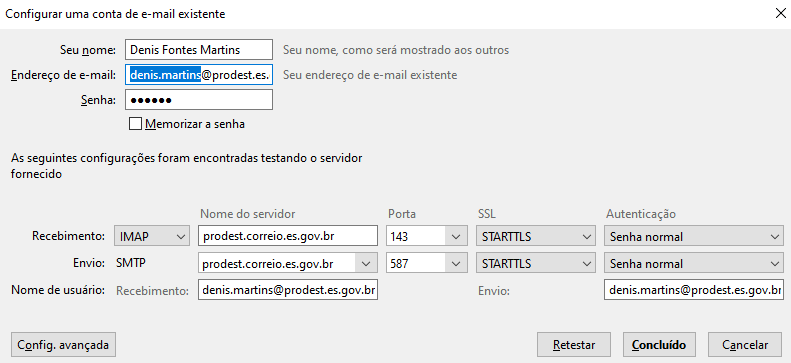 Recebimento:Endereço IMAP: “secretaria”.correio.es.gov.brPorta: 143SSL: STARTTLS Autenticação: Senha NormalNome de usuário: email@secretaria.es.gov.brEnvio:Endereço SMTP: “secretaria”.correio.es.gov.brPorta: 587SSL: STARTTLSAutenticação: Senha NormalEnvio: email@secretaria.es.gov.brPor padrão apenas é baixado a pasta de Caixa de Entrada. Para baixar as outras pastas será necessário adicionar/inscrever nas outras.Clique no botão direito em cima no seu endereço de email e escolha a opção Inscrever.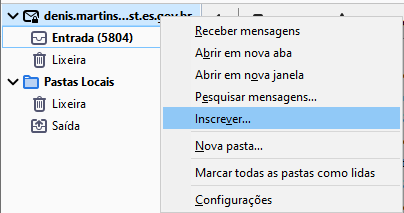 Selecione as pastas que desejar que sejam sincronizadas entre o cliente de correio e o servidor. Exemplo: Enviadas(Sent), Lixeira (Trash). OBS:. Se não fizer esse procedimento as mensagens em uma determinada pasta podem ficar apenas localmente na máquina e não aparecerem no Webmail.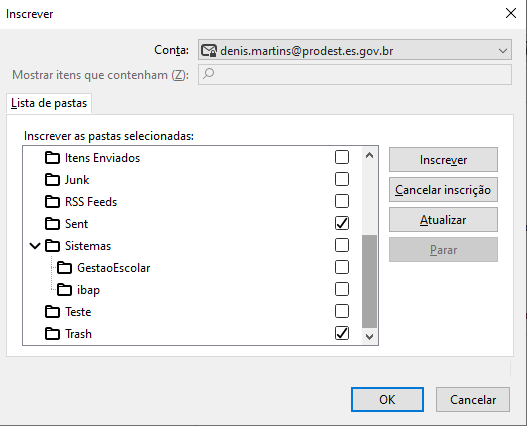 Passos para configurar a sincronização da agendaEntrar no site abaixo para baixar o plugin da agenda.https://addons.thunderbird.net/pt-BR/thunderbird/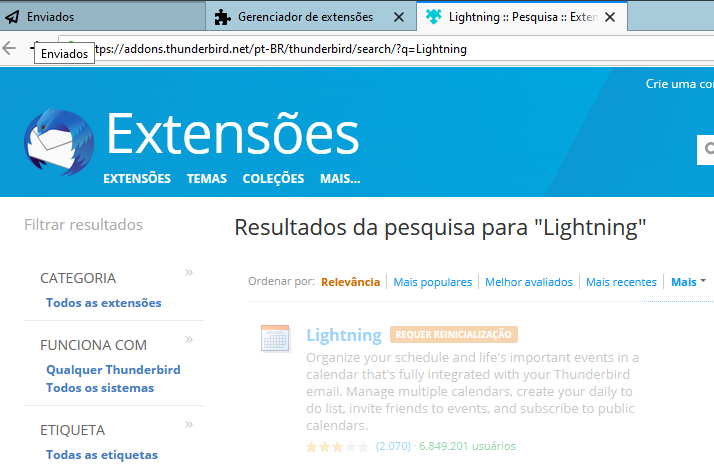 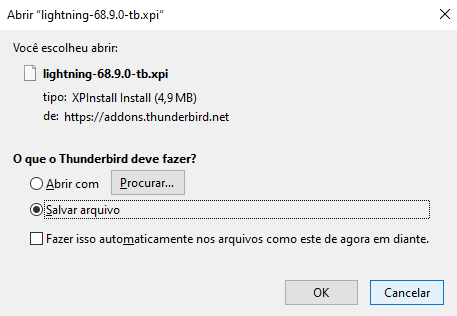 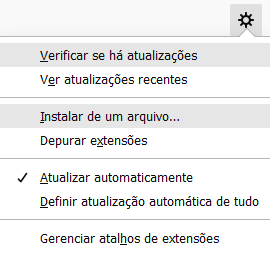 Entrar na opção de agendaClicar com o botão direito e escolher a opção Nova Agenda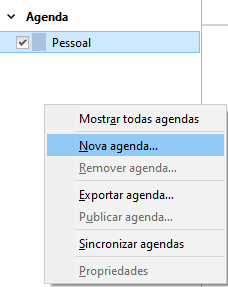 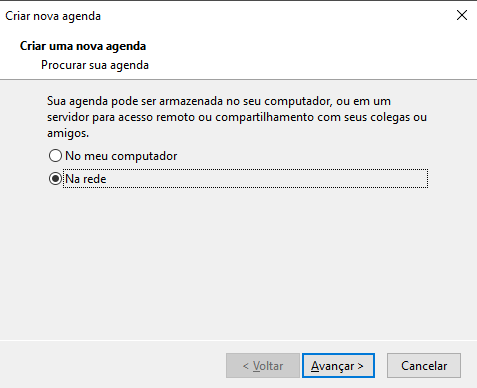 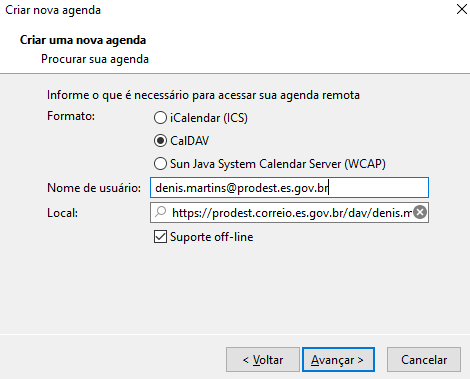 Formato: CalDAVNome de Usuário: “login”@“secretaria”.es.gov.brOnde ”login” é a parte inicial do seu endereço de email antes do @Substituir o nome ”login” pela parte inicial do seu endereço de email antes do @Onde “secretaria” é o nome do órgão/empresa/autarquia onde trabalha.Substituir o nome “secretaria” pelo órgão/empresa/autarquia onde trabalha.Local: https://“secretaria”.correio.es.gov.br/dav/“login”@“secretaria”.es.gov.br/calendarOnde “secretaria” é o nome do órgão/empresa/autarquia onde trabalha.Substituir o nome “secretaria” pelo órgão/empresa/autarquia onde trabalha.Onde ”login” é a parte inicial do seu endereço de email antes do @Substituir o nome ”login” pela parte inicial do seu endereço de email antes do @Exemplos:Exemplos: Para quem trabalha na Prodest o servidor seria -> https://prodest.correio.es.gov.br/dav/denis.martins@prodest.es.gov.br/calendarPara quem trabalha na Saude o servidor seria -> https://saude.correio.es.gov.br/dav/denis.martins@saude.es.gov.br/calendarPara quem trabalha na Seger o servidor seria -> https://seger.correio.es.gov.br/dav/secretario@seger.es.gov.br/calendar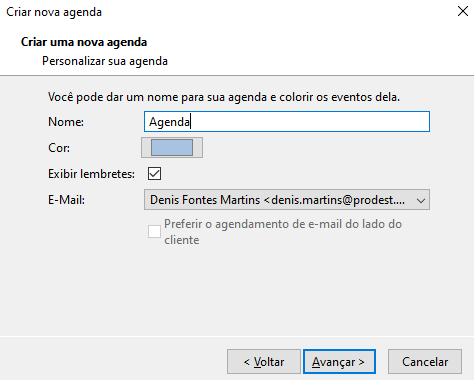 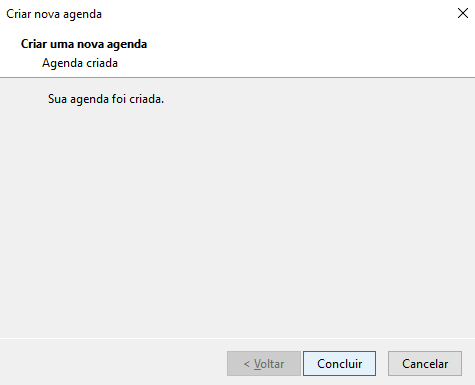 Passos para configurar a sincronização da lista de endereçosObs: Só é possível utilizar a pesquisa caso a máquina esteja na rede interna/Governo. Pela internet não está disponível.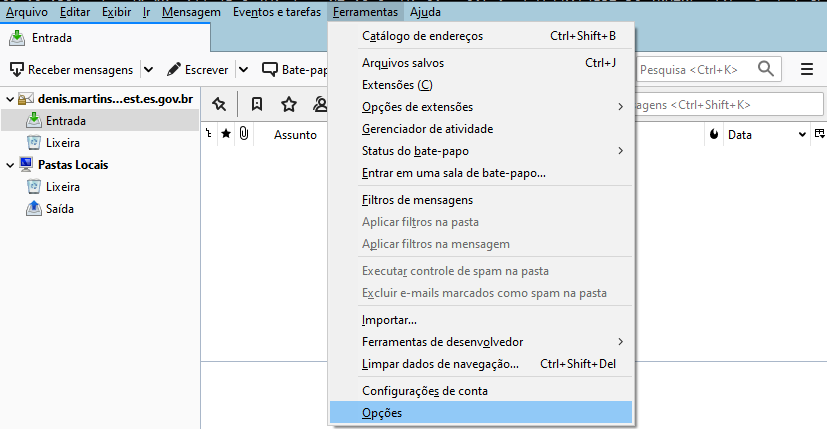 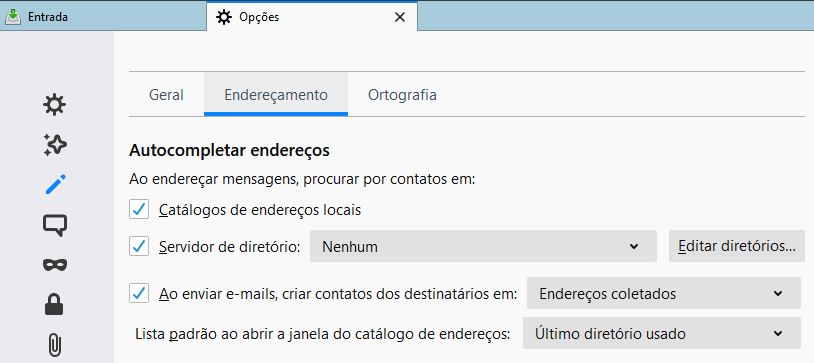 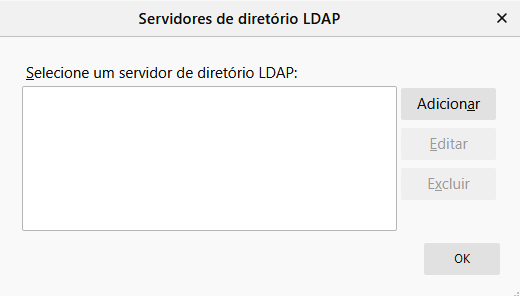 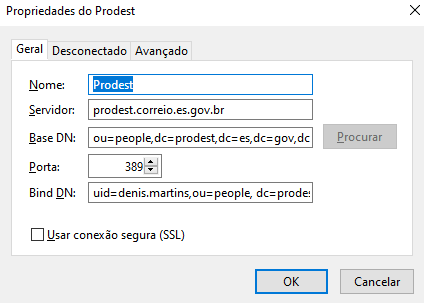 Nome: “Secretaria”Servidor: “secretaria”.correio.es.gov.brBase DN: ou=people,dc=”secretaria”,dc=es,dc=gov,dc=brBind DN: uid=”login”,ou=people, dc=”secretaria”,dc=es,dc=gov,dc=br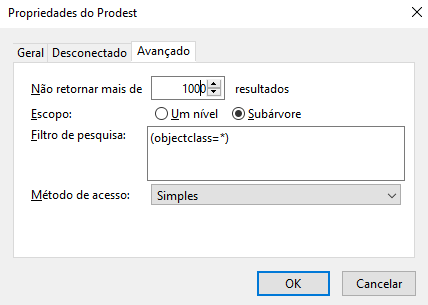 https://archive.mozilla.org/pub/thunderbird/releases/https://archive.mozilla.org/pub/thunderbird/releases/68.9.0/win64/pt-BR/https://www2.fab.mil.br/sti/images/tutoriais/Tutorial_Configuracao_Mozilla_Thunderbird-v1.0.pdfhttps://wiki.zimbra.com/wiki/Accessing_Zimbra_Collaboration_Server_with_Thunderbirdhttps://wiki.zimbra.com/wiki/Configure_Zimbra_GAL_as_LDAP_addressbook_in_Thunderbirdhttps://wiki.zimbra.com/wiki/Mail_Client_LDAP_Configuration